1. Answer these questions:2. Work out what letter each answer is: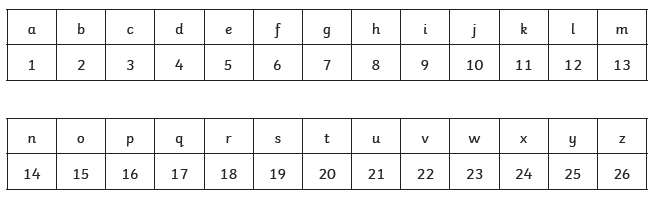 3. Put the letters onto these lines: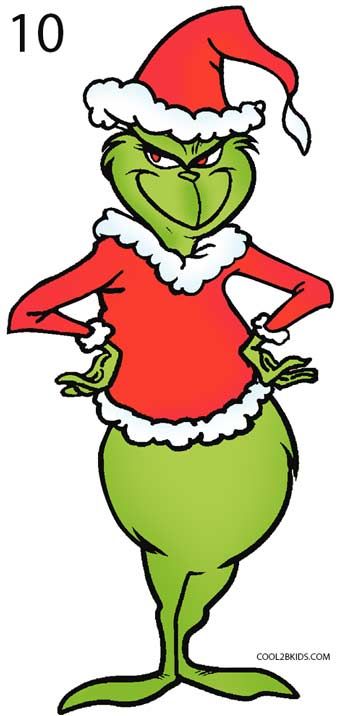 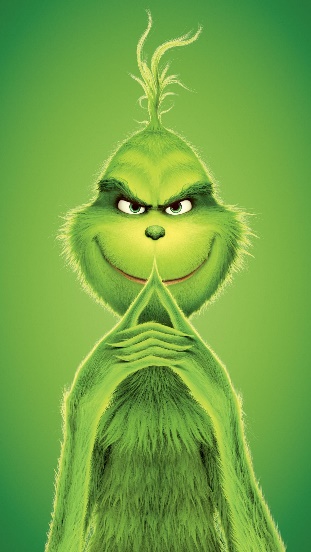 1. 5 + 4 =  2. 14 + 6 =       3. 6 + 3 = 4. 10 + 9 =  5. 22 + 1 = 6. 10 – 2 = 7. 2 + 3 =     8. 9 + 9 = 9. 7 – 2 = 10. 18 + 2 = 11. 6 + 2 = 12. 10 – 5 = 13. 3 + 0 = 14. 16 – 1 = 15. 7 + 7 = 16. 6 + 5 = 17. 7 – 2 =  18. 19 - 1 = 19. 17 + 2 = 20. 8 – 2 =21. 3 – 2 = 22. 6 + 6 = 23. 8 + 4 = 